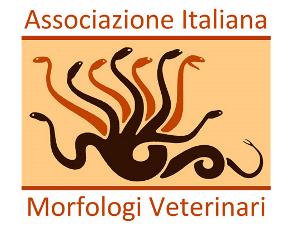 2019-2022ASSOCIAZIONE ITALIANA MORFOLOGI VETERINARI – associazione di promozione sociale (AMV-APS)Segreteria: Dipartimento di Scienze Medico-VeterinarieUnità di Anatomia Normale VeterinariaVia del Taglio, 10 -  43126  Parma – ItalyTel. +39 0521 032637; Email: luisa.ragionieri@unipr.itBANDO 2021/22 PERPREMI AMV-APS“prof. Robert Barone”DESTINATI A GIOVANI ASSOCIATITIPOLOGIA E FINALITÀ DELL’INIZIATIVAL’Associazione Italiana dei Morfologi Veterinari - Associazione di Promozione Sociale (AMV-APS), bandisce un concorso per titoli per il conferimento di 2 premi di 2000 € ciascuno per finanziare la pubblicazione di articoli su riviste open access, riservati ai propri giovani  associati (ricercatori strutturati e non), in regola con il pagamento delle quote sociali, che non abbiano superato i 35 anni di età all’apertura del bando e che presenteranno la richiesta di finanziamento dopo aver ricevuto dalla rivista la lettera di accettazione definitiva del lavoro ai fini della pubblicazione. Il ricercatore dovrà essere primo autore e la rivista ricadere nel primo quartile del proprio settore di appartenenza (J. Citation Reports). MODALITÀ DI PRESENTAZIONE DELLE DOMANDE Le domande, in carta semplice, dovranno pervenire via e-mail alla Segreteria dell’Associazione Italiana dei Morfologi Veterinari (luisa.ragionieri@unipr.it) improrogabilmente entro e non oltre le ore 24.00 del 31 Marzo 2022 (farà fede l’orario di trasmissione così come apparso nel messaggio di posta elettronica). Saranno considerate prodotte in tempo utile anche le domande di partecipazione al concorso spedite a mezzo raccomandata, con ricevuta di ritorno, entro il termine fissato dal bando. Ciascun associato potrà presentare una sola domanda.La domanda dovrà essere redatta utilizzando il modulo allegato.Dovrà contenere in un unico file PDF o in formato cartaceo i seguenti documenti:1) Nella Prima pagina l'indicazione del nome, cognome, indirizzo, numero telefonico, indirizzo e-mail del candidato.   2) Elenco datato e firmato dei documenti presentati3) Curriculum vitae 5) Dottorato di ricerca conseguito o in corso di svolgimento6) Pubblicazioni scientifiche7) Altri titoli ritenuti utili (partecipazione a Corsi, Seminari, Convegni, Congressi, Premi ricevuti, ecc.)8) Titolo della pubblicazione, Autori e Rivista open access che ha accettato il lavoro9) lettera di accettazione definitiva del lavoro ai fini della pubblicazione.Le domande non conformi alle modalità indicate dal bando verranno escluse d’ufficio dalla procedura.ALLEGATI:modulo di presentazione della domanda COMMISSIONE GIUDICATRICE E MODALITÀ DI ASSEGNAZIONE DELLE BORSE DI STUDIOLa Commissione Giudicatrice del Concorso è costituita dal Presidente dell’AMV o da un suo delegato, dai membri del Comitato Scientifico dell’Associazione e da un quinto membro indicato dal Consiglio di Presidenza dell’Associazione avendo cura che lo stesso NON abbia pubblicazioni scientifiche in collaborazione con alcuno dei candidati nei 5 anni precedenti alla data del bando. Inoltre, qualora il candidato presenti pubblicazioni scientifiche in collaborazione con gli altri componenti della Commissione Giudicatrice, questi ultimi dovranno astenersi dalla valutazione.La Commissione esprimerà il proprio insindacabile giudizio in base alla documentazione presentata dai candidati ivi compresi gli eventuali lavori scientifici da questi pubblicati e redigerà una relazione dettagliata contenente l’elenco dei candidati ritenuti idonei, in ordine di merito. Tale documentazione sarà pubblicata sul sito dell’Associazione.In base ai giudizi espressi dalla relazione della Commissione giudicatrice, il Presidente dell’AMV conferirà le borse di studio sulla base dell’elenco degli idonei e fino a concorrenza del tetto massimo di €. 4.000 che l’Associazione mette a disposizione per l’iniziativa.  La Commissione Giudicatrice si riserva il diritto di non proporre candidati idonei se, a suo esclusivo giudizio, non sia superato un adeguato livello qualitativo.Date le finalità specifiche delle borse, possono essere previste valutazioni “ex aequo”. Nei casi in cui la valutazione dei titoli, delle pubblicazioni e del curriculum risultasse alla pari fra più candidati, la graduatoria di merito terrà conto dell’età anagrafica ed, eventualmente, della eventuale vincita di altri premi e della data di conseguimento del Dottorato, privilegiando i candidati più giovani che non abbiano contemporaneamente vinto anche altri premi banditi all’interno della SISVET per gli anni 2019/20.COMUNICAZIONI AI CANDIDATI - DIRITTI E DOVERI DEI VINCITORII vincitori saranno informati dell’assegnazione del Premio da parte del Consiglio Direttivo a mezzo lettera Raccomandata (PEC).I vincitori decadono dal diritto al premio se, entro il termine di 10 giorni dalla data di ricezione della lettera, non dichiarino di accettarlo. Può essere giustificato soltanto un ritardo dovuto a gravi motivi di salute o a cause di forza maggiore debitamente comprovate.Il conferimento e l’utilizzo della borsa di studio non instaurano alcun rapporto di lavoro dipendente. Per ogni altra informazione gli interessati si possono rivolgere alla Segreteria dell’AMV-APS: Dr.ssa Luisa RagionieriSegretario TesoriereDipartimento di Scienze Medico-Veterinarie, Via del Taglio, 10 -  43126 ParmaE-mail: luisa.ragionieri@unipr.it